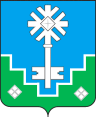 МУНИЦИПАЛЬНОЕ ОБРАЗОВАНИЕ «ГОРОД МИРНЫЙ»МИРНИНСКОГО РАЙОНА РЕСПУБЛИКИ САХА (ЯКУТИЯ)ГОРОДСКОЙ СОВЕТ САХА РЕСПУБЛИКАТЫН МИИРИНЭЙ ОРОЙУОНУН«МИИРИНЭЙ КУОРАТ» МУНИЦИПАЛЬНАЙ ТЭРИЛЛИИ КУОРАТЫН СЭБИЭТЭРЕШЕНИЕБЫhAAРЫЫ25.06.2020			 	                                     	                               № IV – 31 – 7О плане основных мероприятий городского Совета на второе полугодие 2020 годаРуководствуясь Уставом МО «Город Мирный»,              Регламентом городского Совета, городской Совет                           РЕШИЛ:1.	Утвердить план основных мероприятий городского Совета на второе полугодие  2020 года (далее по тексту – план) согласно приложению 1.2.	Депутатским комиссиям руководствоваться настоящим планом при составлении планов работы комиссий.3.	Городской Администрации, обеспечить выполнение плана в обусловленные сроки. Ответственным исполнителям строить работу по выполнению плана во взаимодействии с соответствующими депутатскими комиссиями по согласованному графику.            4.    Опубликовать настоящее решение в порядке, установленном Уставом МО «Город Мирный».5.	Контроль исполнения настоящего решения возложить на и.о. председателя городского Совета Ю.Б. Мёдову.И.о. председателя городского Совета                                                      Ю.Б. Мёдова                                                                                      Приложение 1                                                                                                                  к решению городского Совета                                                                                                         от  25.06.2020 № IV–31–7ПЛАН ОСНОВНЫХ МЕРОПРИЯТИЙ ГОРОДСКОГО СОВЕТА
на второе полугодие 2020 годаI. Организационная и методическая работаII. Проведение сессий№№п/пМероприятияОтветственный исполнитель от городского СоветаОтветственный исполнитель от Администрации города, аппарата ГССроки исполнения Примечание123451.Подготовка проектов нормативных правовых документов для принятия городским СоветомПутинцева О.В.Начальники отделов, управленийУткин И.С.Согласно  Регламенту ГС, планам проведения заседаний ГС2.Содействие в организации исполнения депутатами своих полномочийПутинцева О.В.Уткин И.С.Постоянносогласно действующему законодательству3.Составление планов работы депутатских комиссий, городского СоветаПутинцева О.В.,председатели комиссийУткин И.С.Постоянно 4.Организация взаимодействия с районным Советом, районной АдминистрациейПутинцева О.В.председатели комиссийАнтонов К.Н.Медведь С.Ю.Син Ю.И.Корытова И.Н.Уткин И.С.Постоянно5.Организация взаимодействия с ГС (Ил Тумэн) РС(Я), Правительством РС(Я)Путинцева О.В.Антонов К.Н.Медведь С.Ю.Син Ю.И.Корытова И.Н.Уткин И.С.Постоянно6.Организация приема депутатами граждан по личным вопросамДепутаты ГСУткин И.С.Согласно Регламенту ГС и утвержденному графику7.Организация отчетов, встреч депутатов в избирательных округах, по месту жительства.Депутаты ГСУткин И.С.Постоянно8.Организация взаимодействия с общественными  политическими партиями, организациями, движениямиПутинцева О.В.Уткин И.С.Постоянно9.Организация участия депутатов в проводимых на территории города общественно-политических, культурных, спортивных мероприятиях, национальных праздникахПутинцева О.В.Уткин И.С.Согласно планам проведения10.Организация исполнения представительских функций городского СоветаПутинцева О.В.Уткин И.С.Постоянно11.Освещение деятельности ГС в СМИПутинцева О.В.Уткин И.С.По отдельным планам12.Организация учебы депутатов, обмена опытом работы, участия в семинарахПутинцева О.В.Уткин И.С.По отдельным планам13.Организация взаимодействия, обмен опытом, информацией, межмуниципальное сотрудничество с представительными органами и поселений Мирнинского Муниципального района, МО г.Ленска, Сунтарского наслега, г. ВилюйскаПутинцева О.В.Син Ю.И.Уткин И.С.Постоянно14.Организация взаимодействия, обмен  информацией и межмуниципальное сотрудничество с Советом МО РС(Я), АСДГ, Союзом городов Заполярья и Крайнего Севера, РМА, Конгрессом муниципальных образований РФПутинцева О.В.Архипова М.А.Уткин И.С.Представление информации, участие в конференциях АСДГ, обмен опытом15.Участие в работе постоянно действующих комиссийДепутаты ГС согласно утвержденным составам комиссийПредседатели, секретари комиссий, согласно утвержденным составамПостоянно16.Организация текущей деятельности ГС:- сессии и заседания Президиума- заседание депутатских комиссий- совещания с участием депутатовПутинцева О.В.председатели комиссийУткин И.С.По утвержденным перспективным и текущим планам17.Контроль исполнения принятых решений ГСПутинцева О.В.председатели комиссийУткин И.С.Постоянно, согласно принятым НПА18.Организация участия депутатов ГС в публичных слушанияхПутинцева О.В.Уткин И.С.По отдельному плану19.Организация участия депутатов в отчетах Главы в трудовых коллективах городаПутинцева О.В.председатели комиссийАрхипова М.А.Уткин И.С.По отдельным планамНаименование проекта решенияПредседатель профильной комиссии городского СоветаОтветственный исполнитель от городской Администрации, КСП,  аппарата ГС123430 июля 2020 года Сессия № IV – 3230 июля 2020 года Сессия № IV – 3230 июля 2020 года Сессия № IV – 3230 июля 2020 года Сессия № IV – 321.Об утверждении проекта корректировки генерального плана города Мирного, утвержденного решением городского Совета от 24.09.2014 № III-18-1Белов В.А.Дегтярев К.Б.Сафонова С.А.2.О внесении изменений в Концепцию развития городского парка, утвержденную решением городского Совета от 18.12.2012 № III-3-8 Трушков В.Н.Сафонова С.А.27 августа 2020 годаСессия № IV – 3327 августа 2020 годаСессия № IV – 3327 августа 2020 годаСессия № IV – 3327 августа 2020 годаСессия № IV – 331.Об утверждении Местных нормативов градостроительного проектирования МО «Город Мирный»Белов В.А.Дегтярев К.Б.Сафонова С.А.24 сентября 2020 годаСессия № IV – 3424 сентября 2020 годаСессия № IV – 3424 сентября 2020 годаСессия № IV – 3424 сентября 2020 годаСессия № IV – 341.Об Общественном совете муниципального образования «Город Мирный»Белов В.А.Березовой В.В.,Жаркинбекова Е.Б.2.О внесении изменений в Устав муниципального образования «Город Мирный» Мирнинского района Республики Саха (Якутия)Белов В.А.Габышева О.М.29 октября 2020 годаСессия № IV – 3529 октября 2020 годаСессия № IV – 3529 октября 2020 годаСессия № IV – 3529 октября 2020 годаСессия № IV – 351.О внесении изменений и дополнений в решение городского Совета «О бюджете МО «Город Мирный» на 2020 год и на плановый период 2021 и 2022 годовДегтярев К.Б.Корытова И.Н.Седых Г.Н.17 декабря 2020 годаСессия № IV-3617 декабря 2020 годаСессия № IV-3617 декабря 2020 годаСессия № IV-3617 декабря 2020 годаСессия № IV-361.О внесении изменений и дополнений в решение городского Совета «О бюджете МО «Город Мирный» на 2020 год и на плановый период 2021 и 2022 годовДегтярев К.Б.Корытова И.Н.Седых Г.Н.2.О бюджете МО «Город Мирный» на 2021 год и на плановый период 2022 и 2023 годовДегтярев К.Б.Корытова И.Н.Седых Г.Н.3.О согласовании плана работы Контрольно – счетной палаты МО «Город Мирный» на 2021 годДегтярев К.Б.Ульчугачев А.С.4.О плане основных мероприятий городского Совета на первое полугодие 2021 годаПутинцева О.В, Председатели профильных комиссийУткин И.С.